TP4 : Les collisionsLa théorie des collisionsIl existe de nombreux algorithmes pour gérer les collisions, nous allons étudier le plus simple, l’AABB Axis Aligned Bounding Box. Comme son nom l’indique, il s'agit d'un rectangle dont les axes sont alignés avec le repère orthonormé de notre écran.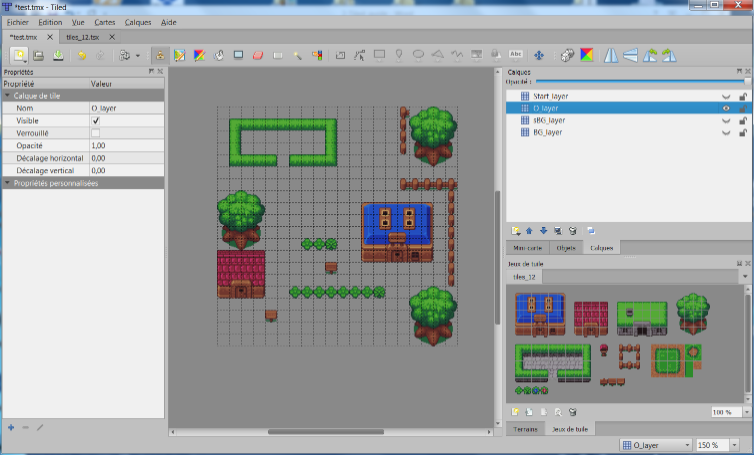 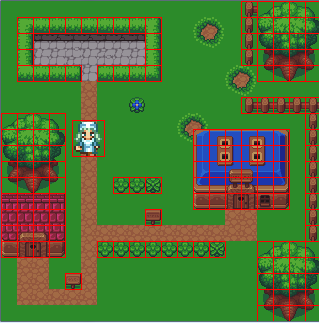 Une AABB est définie par ses coordonnées x,y (en haut à gauche), sa largeur W et sa hauteur H :Gestion des collisionsIdentification des AABBRecadrage de l’AABBPour permettre au personnage de passer au plus près des obstacles, il faut recadrer l’AABB du personnage :La nouvelle AABB doit être légèrement inférieur à la taille d’une tuile de 16px. On prend donc une AABB de 12px/12px pour avoir une marge de 2px de chaque côté.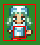 CoordX_AABB_perso1 = CoordX_perso1+((32-16)/2)+2		  = CoordX_perso1+10CoordY_AABB_perso1 = CoordY_perso1+(36-16)+2		  = CoordY_perso1+22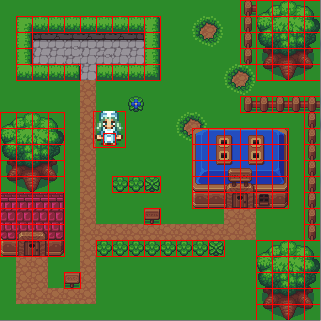 Gestion des collisionsA présent, l’objectif est de localiser l’AABB du personnage par rapport à la grille de tuiles (20x20) qui composent la carte. Chaque tuile ayant un numéro allant de 0 à 400.Il faut déterminer si la future position de l’AABB ne sera pas en collision avec un obstacle du décor (O_layer) :Si on se déplace vers la droite, il faut tester le coin haut droit et le coin bas droit de l’AABB :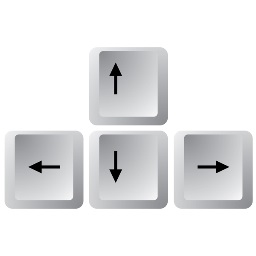 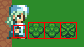 Si on se déplace vers la gauche, il faut tester le coin haut gauche et le coin bas gauche de l’AABB :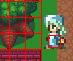 Si on se déplace vers le haut, il faut tester le coin bas gauche et le coin bas droit de l’AABB :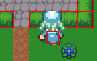 Si on se déplace vers le bas, il faut tester le coin haut gauche et le coin haut droit de l’AABB :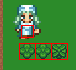 